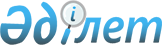 Балқаш аудандық мәслихатының 2023 жылғы 06 қаңтарындағы № 32-119 "Балқаш ауданының ауылдық окруктерінің 2023-2025 жылдарға арналған бюджеті туралы" шешіміне өзгерістер енгізу туралыАлматы облысы Балқаш аудандық мәслихатының 2023 жылғы 7 тамыздағы № 6-24 шешімі
      Балқаш аудандық мәслихаты ШЕШТІ:
      1. Балқащ аудандық мәслихатының "Балқаш ауданының ауылдық округтерінің 2023-2025 жылдарға арналған бюджеттері туралы" 2023 жылғы 06 қаңтардағы № 32-119 шешіміне келесі өзгерістер енгізілсін:
      көрсетілген шешімнің 1, 2, 3, 4, 5, 6, 7, 8, 9, 10, 11, 12, 13, 14 және 15-тармақтары жаңа редакцияда жазылсын:
      1. Балқаш ауданы Ақдала ауылдық округінің 2023-2025 жылдарға арналған бюджеті тиісінше осы шешімнің 1, 2 және 3-қосымшаларына сәйкес, оның ішінде 2023 жылға келесі көлемдерде бекітілсін:
      1) кірістер 46 085мың теңге, оның ішінде:
      салықтық түсімдер 7041 мың теңге;
      салықтық емес түсімдер 0 теңге;
      негізгі капиталды сатудан түсетін түсімдер 0 теңге;
      трансферттер түсімі 39 044 мың теңге, оның ішінде:
      ағымдағы нысаналы трансферттер 12 441мың теңге;
      нысаналы даму трансферттері 0 теңге;
      субвенциялар 26603 мың теңге;
      2) шығындар 55 834 мың теңге;
      3) таза бюджеттік кредиттеу 0 теңге, оның ішінде:
      бюджеттік кредиттер 0 теңге;
      бюджеттік кредиттерді өтеу 0 теңге;
      4) қаржылық активтерімен операциялар бойынша сальдо 0 теңге;
      5) бюджет тапшылығы (профициті) (-) 9751 мың теңге;
      6) бюджет тапшылығын қаржыландыру (профицитін пайдалану) 9751 теңге.
      қарыздар түсімі 0 мың теңге;
      қарыздарды өтеу 0 теңге;
      бюджет қаражатының пайдаланылатын қалдықтары 0 мың теңге.
      2. Балқаш ауданы Ақжар ауылдық округінің 2023-2025 жылдарға арналған бюджеті тиісінше осы шешімнің 4, 5 және 6-қосымшаларына сәйкес, оның ішінде 2023 жылға келесі көлемдерде бекітілсін:
      1) кірістер 42 250 мың теңге, оның ішінде:
      салықтық түсімдер 3945 мың теңге;
      салықтық емес түсімдер 0 теңге;
      негізгі капиталды сатудан түсетін түсімдер 0 теңге;
      трансферттер түсімі 38 305 мың теңге, оның ішінде:
      ағымдағы нысаналы трансферттер 11 449мың теңге;
      нысаналы даму трансферттері 0 теңге;
      субвенциялар 26856 мың теңге;
      2) шығындар 42 698 мың теңге;
      3) таза бюджеттік кредиттеу 0 теңге, оның ішінде:
      бюджеттік кредиттер 0 теңге;
      бюджеттік кредиттерді өтеу 0 теңге;
      4) қаржылық активтерімен операциялар бойынша сальдо 0 теңге;
      5) бюджет тапшылығы (профициті) (-) 448 теңге;
      6) бюджет тапшылығын қаржыландыру (профицитін пайдалану) 448 теңге.
      қарыздар түсімі 0 теңге;
      қарыздарды өтеу 0 теңге;
      бюджет қаражатының пайдаланылатын қалдықтары 0 теңге.
      3. Балқаш ауданы Ақкөл ауылдық округінің 2023-2025 жылдарға арналған бюджеті тиісінше осы шешімнің 7, 8 және 9-қосымшаларына сәйкес, оның ішінде 2023 жылға келесі көлемдерде бекітілсін:
      1) кірістер 39 520мың теңге, оның ішінде:
      салықтық түсімдер 3770 мың теңге;
      салықтық емес түсімдер 0 теңге;
      негізгі капиталды сатудан түсетін түсімдер 0 теңге;
      трансферттер түсімі 35 750мың теңге, оның ішінде:
      ағымдағы нысаналы трансферттер 9 869 мың теңге;
      нысаналы даму трансферттері 0 теңге;
      субвенциялар 25881 мың теңге;
      2) шығындар 39 616 мың теңге;
      3) таза бюджеттік кредиттеу 0 теңге, оның ішінде:
      бюджеттік кредиттер 0 теңге;
      бюджеттік кредиттерді өтеу 0 теңге;
      4) қаржылық активтерімен операциялар бойынша сальдо 0 теңге;
      5) бюджет тапшылығы (профициті) (-) 97 мың теңге;
      6) бюджет тапшылығын қаржыландыру (профицитін пайдалану) 97 мың теңге.
      қарыздар түсімі 0 теңге;
      қарыздарды өтеу 0 теңге;
      бюджет қаражатының пайдаланылатын қалдықтары 0 мың теңге.
      4. Балқаш ауданы Бақанас ауылдық округінің 2023-2025 жылдарға арналған бюджеті тиісінше осы шешімнің 10, 11 және 12-қосымшаларына сәйкес, оның ішінде 2023 жылға келесі көлемдерде бекітілсін:
      1) кірістер 128 128 мың теңге, оның ішінде:
      салықтық түсімдер 30762 мың теңге;
      салықтық емес түсімдер 0 теңге;
      негізгі капиталды сатудан түсетін түсімдер 0 теңге;
      трансферттер түсімі 97 366 мың теңге, оның ішінде:
      ағымдағы нысаналы трансферттер 44 243 мың теңге;
      нысаналы даму трансферттері 0 теңге;
      субвенциялар 53123 мың теңге;
      2) шығындар 131 736 мың теңге;
      3) таза бюджеттік кредиттеу 0 теңге, оның ішінде:
      бюджеттік кредиттер 0 теңге;
      бюджеттік кредиттерді өтеу 0 теңге;
      4) қаржылық активтерімен операциялар бойынша сальдо 0 теңге;
      5) бюджет тапшылығы (профициті) (-) 3608 мың теңге;
      6) бюджет тапшылығын қаржыландыру (профицитін пайдалану) 3608 мың теңге.
      қарыздар түсімі 0 теңге;
      қарыздарды өтеу 0 теңге;
      бюджет қаражатының пайдаланылатын қалдықтары 0 мың теңге.
      5. Балқаш ауданы Бақбақты ауылдық округінің 2023-2025 жылдарға арналған бюджеті тиісінше осы шешімнің 13, 14 және 15-қосымшаларына сәйкес, оның ішінде 2023 жылға келесі көлемдерде бекітілсін:
      1) кірістер 49 027 мың теңге, оның ішінде:
      салықтық түсімдер 17 946 мың теңге;
      салықтық емес түсімдер 0 теңге;
      негізгі капиталды сатудан түсетін түсімдер 0 теңге;
      трансферттер түсімі 31 081 мың теңге, оның ішінде:
      ағымдағы нысаналы трансферттер 910 мың теңге;
      нысаналы даму трансферттері 0 теңге;
      субвенциялар 30171 мың теңге;
      2) шығындар 51906 мың теңге;
      3) таза бюджеттік кредиттеу 0 теңге, оның ішінде:
      бюджеттік кредиттер 0 теңге;
      бюджеттік кредиттерді өтеу 0 теңге;
      4) қаржылық активтерімен операциялар бойынша сальдо 0 теңге;
      5) бюджет тапшылығы (профициті) (-) 2879 мың теңге;
      6) бюджет тапшылығын қаржыландыру (профицитін пайдалану) 2879 мың теңге.
      қарыздар түсімі 0 теңге;
      қарыздарды өтеу 0 теңге;
      бюджет қаражатының пайдаланылатын қалдықтары 0 мың теңге.
      6. Балқаш ауданы Балатопар ауылдық округінің 2023-2025 жылдарға арналған бюджеті тиісінше осы шешімнің 16, 17 және 18-қосымшаларына сәйкес, оның ішінде 2023 жылға келесі көлемдерде бекітілсін:
      1) кірістер 38829 мың теңге, оның ішінде:
      салықтық түсімдер 5982 мың теңге;
      салықтық емес түсімдер 0 теңге;
      негізгі капиталды сатудан түсетін түсімдер 0 теңге;
      трансферттер түсімі 32 847 мың теңге, оның ішінде:
      ағымдағы нысаналы трансферттер 2 671 мың теңге;
      нысаналы даму трансферттері 0 теңге;
      субвенциялар 30 176 мың теңге;
      2) шығындар 41043 мың теңге;
      3) таза бюджеттік кредиттеу 0 теңге, оның ішінде:
      бюджеттік кредиттер 0 теңге;
      бюджеттік кредиттерді өтеу 0 теңге;
      4) қаржылық активтерімен операциялар бойынша сальдо 0 теңге;
      5) бюджет тапшылығы (профициті) (-) 1227 мың теңге;
      6) бюджет тапшылығын қаржыландыру (профицитін пайдалану) 1227 мың теңге.
      қарыздар түсімі 0 теңге;
      қарыздарды өтеу 0 теңге;
      бюджет қаражатының пайдаланылатын қалдықтары 0 мың теңге.
      7. Балқаш ауданы Береке ауылдық округінің 2023-2025 жылдарға арналған бюджеті тиісінше осы шешімнің 19, 20 және 21-қосымшаларына сәйкес, оның ішінде 2023 жылға келесі көлемдерде бекітілсін:
      1) кірістер 36 990мың теңге, оның ішінде:
      салықтық түсімдер 7777 мың теңге;
      салықтық емес түсімдер 0 теңге;
      негізгі капиталды сатудан түсетін түсімдер 0 теңге;
      трансферттер түсімі 29 213 мың теңге, оның ішінде:
      ағымдағы нысаналы трансферттер 3 025 мың теңге;
      нысаналы даму трансферттері 0 теңге;
      субвенциялар 26 188мың теңге;
      2) шығындар 37 886 мың теңге;
      3) таза бюджеттік кредиттеу 0 теңге, оның ішінде:
      бюджеттік кредиттер 0 теңге;
      бюджеттік кредиттерді өтеу 0 теңге;
      4) қаржылық активтерімен операциялар бойынша сальдо 0 теңге;
      5) бюджет тапшылығы (профициті) (-) 897 мың теңге;
      6) бюджет тапшылығын қаржыландыру (профицитін пайдалану) 897 мың теңге.
      қарыздар түсімі 0 теңге;
      қарыздарды өтеу 0 теңге;
      бюджет қаражатының пайдаланылатын қалдықтары 0 мың теңге.
      8. Балқаш ауданы Бірлік ауылдық округінің 2023-2025 жылдарға арналған бюджеті тиісінше осы шешімнің 22, 23 және 24-қосымшаларына сәйкес, оның ішінде 2023 жылға келесі көлемдерде бекітілсін:
      1) кірістер 41 499мың теңге, оның ішінде:
      салықтық түсімдер 9927 мың теңге;
      салықтық емес түсімдер 0 теңге;
      негізгі капиталды сатудан түсетін түсімдер 0 теңге;
      трансферттер түсімі 31 522 мың теңге, оның ішінде:
      ағымдағы нысаналы трансферттер 5 835 мың теңге;
      нысаналы даму трансферттері 0 теңге;
      субвенциялар 25687 мың теңге;
      2) шығындар 41 962 мың теңге;
      3) таза бюджеттік кредиттеу 0 теңге, оның ішінде:
      бюджеттік кредиттер 0 теңге;
      бюджеттік кредиттерді өтеу 0 теңге;
      4) қаржылық активтерімен операциялар бойынша сальдо 0 теңге;
      5) бюджет тапшылығы (профициті) (-) 513 мың теңге;
      6) бюджет тапшылығын қаржыландыру (профицитін пайдалану) 513 мың теңге.
      қарыздар түсімі 0 теңге;
      қарыздарды өтеу 0 теңге;
      бюджет қаражатының пайдаланылатын қалдықтары 0 мың теңге.
      9. Балқаш ауданы Желтораңғы ауылдық округінің 2023-2025 жылдарға арналған бюджеті тиісінше осы шешімнің 25, 26 және 27-қосымшаларына сәйкес, оның ішінде 2023 жылға келесі көлемдерде бекітілсін:
      1) кірістер 38 445 мың теңге, оның ішінде:
      салықтық түсімдер 7905 мың теңге;
      салықтық емес түсімдер 0 теңге;
      негізгі капиталды сатудан түсетін түсімдер 0 теңге;
      трансферттер түсімі 30 540 мың теңге, оның ішінде:
      ағымдағы нысаналы трансферттер 3 273 мың теңге;
      нысаналы даму трансферттері 0 теңге;
      субвенциялар 27267 мың теңге;
      2) шығындар 39 648 мың теңге;
      3) таза бюджеттік кредиттеу 0 теңге, оның ішінде:
      бюджеттік кредиттер 0 теңге;
      бюджеттік кредиттерді өтеу 0 теңге;
      4) қаржылық активтерімен операциялар бойынша сальдо 0 теңге;
      5) бюджет тапшылығы (профициті) (-) 1203 мың теңге;
      6) бюджет тапшылығын қаржыландыру (профицитін пайдалану) 1203 мың теңге.
      қарыздар түсімі 0 теңге;
      қарыздарды өтеу 0 теңге;
      бюджет қаражатының пайдаланылатын қалдықтары 0 мың теңге.
      10. Балқаш ауданы Жиделі ауылдық округінің 2023-2025 жылдарға арналған бюджеті тиісінше осы шешімнің 28, 29 және 30-қосымшаларына сәйкес, оның ішінде 2023 жылға келесі көлемдерде бекітілсін:
      1) кірістер 47588 мың теңге, оның ішінде:
      салықтық түсімдер 4641 мың теңге;
      салықтық емес түсімдер 0 теңге;
      негізгі капиталды сатудан түсетін түсімдер 0 теңге;
      трансферттер түсімі 42 947 мың теңге, оның ішінде:
      ағымдағы нысаналы трансферттер 13122 мың теңге;
      нысаналы даму трансферттері 0 теңге;
      субвенциялар 29825 мың теңге;
      2) шығындар 48901 мың теңге;
      3) таза бюджеттік кредиттеу 0 теңге, оның ішінде:
      бюджеттік кредиттер 0 теңге;
      бюджеттік кредиттерді өтеу 0 теңге;
      4) қаржылық активтерімен операциялар бойынша сальдо 0 теңге;
      5) бюджет тапшылығы (профициті) (-) 1313 мың теңге;
      6) бюджет тапшылығын қаржыландыру (профицитін пайдалану) 1313 мың теңге.
      қарыздар түсімі 0 теңге;
      қарыздарды өтеу 0 теңге;
      бюджет қаражатының пайдаланылатын қалдықтары 0 мың теңге.
      11. Балқаш ауданы Қарой ауылдық округінің 2023-2025 жылдарға арналған бюджеті тиісінше осы шешімнің 31, 32 және 33-қосымшаларына сәйкес, оның ішінде 2023 жылға келесі көлемдерде бекітілсін:
      1) кірістер 42 607 мың теңге, оның ішінде:
      салықтық түсімдер 5655 мың теңге;
      салықтық емес түсімдер 0 теңге;
      негізгі капиталды сатудан түсетін түсімдер 0 теңге;
      трансферттер түсімі 36 952 мың теңге, оның ішінде:
      ағымдағы нысаналы трансферттер 7 838 мың теңге;
      нысаналы даму трансферттері 0 теңге;
      субвенциялар 29 114 мың теңге;
      2) шығындар 42 607 мың теңге;
      3) таза бюджеттік кредиттеу 0 теңге, оның ішінде:
      бюджеттік кредиттер 0 теңге;
      бюджеттік кредиттерді өтеу 0 теңге;
      4) қаржылық активтерімен операциялар бойынша сальдо 0 теңге;
      5) бюджет тапшылығы (профициті) (-) 0 мың теңге;
      6) бюджет тапшылығын қаржыландыру (профицитін пайдалану) 0 мың теңге.
      қарыздар түсімі 0 теңге;
      қарыздарды өтеу 0 теңге;
      бюджет қаражатының пайдаланылатын қалдықтары 0 мың теңге.
      12. Балқаш ауданы Көктал ауылдық округінің 2023-2025 жылдарға арналған бюджеті тиісінше осы шешімнің 34, 35 және 36-қосымшаларына сәйкес, оның ішінде 2023 жылға келесі көлемдерде бекітілсін:
      1) кірістер 36 378 мың теңге, оның ішінде:
      салықтық түсімдер 4015 мың теңге;
      салықтық емес түсімдер 0 теңге;
      негізгі капиталды сатудан түсетін түсімдер 0 теңге;
      трансферттер түсімі 32 363 мың теңге, оның ішінде:
      ағымдағы нысаналы трансферттер 2 687мың теңге;
      нысаналы даму трансферттері 0 теңге;
      субвенциялар 29676 мың теңге;
      2) шығындар 36 905 мың теңге;
      3) таза бюджеттік кредиттеу 0 теңге, оның ішінде:
      бюджеттік кредиттер 0 теңге;
      бюджеттік кредиттерді өтеу 0 теңге;
      4) қаржылық активтерімен операциялар бойынша сальдо 0 теңге;
      5) бюджет тапшылығы (профициті) (-) 527 мың теңге;
      6) бюджет тапшылығын қаржыландыру (профицитін пайдалану) 527 мың теңге.
      қарыздар түсімі 0 теңге;
      қарыздарды өтеу 0 теңге;
      бюджет қаражатының пайдаланылатын қалдықтары 0 мың теңге.
      13. Балқаш ауданы Құйған ауылдық округінің 2023-2025 жылдарға арналған бюджеті тиісінше осы шешімнің 37, 38 және 39-қосымшаларына сәйкес, оның ішінде 2023 жылға келесі көлемдерде бекітілсін:
      1) кірістер 33 639 мың теңге, оның ішінде:
      салықтық түсімдер 4255 мың теңге;
      салықтық емес түсімдер 0 теңге;
      негізгі капиталды сатудан түсетін түсімдер 0 теңге;
      трансферттер түсімі 29 384 мың теңге, оның ішінде:
      ағымдағы нысаналы трансферттер 3 383мың теңге;
      нысаналы даму трансферттері 0 теңге;
      субвенциялар 26 001мың теңге;
      2) шығындар 33 666 мың теңге;
      3) таза бюджеттік кредиттеу 0 теңге, оның ішінде:
      бюджеттік кредиттер 0 теңге;
      бюджеттік кредиттерді өтеу 0 теңге;
      4) қаржылық активтерімен операциялар бойынша сальдо 0 теңге;
      5) бюджет тапшылығы (профициті) (-) 27 мың теңге;
      6) бюджет тапшылығын қаржыландыру (профицитін пайдалану) 27 мың теңге.
      қарыздар түсімі 0 теңге;
      қарыздарды өтеу 0 теңге;
      бюджет қаражатының пайдаланылатын қалдықтары 0 мың теңге.
      14. Балқаш ауданы Миялы ауылдық округінің 2023-2025 жылдарға арналған бюджеті тиісінше осы шешімнің 40, 41 және 42-қосымшаларына сәйкес, оның ішінде 2023 жылға келесі көлемдерде бекітілсін:
      1) кірістер 47946 мың теңге, оның ішінде:
      салықтық түсімдер 3310 мың теңге;
      салықтық емес түсімдер 0 теңге;
      негізгі капиталды сатудан түсетін түсімдер 0 теңге;
      трансферттер түсімі 44636 мың теңге, оның ішінде:
      ағымдағы нысаналы трансферттер 12197 мың теңге;
      нысаналы даму трансферттері 0 теңге;
      субвенциялар 32439 мың теңге;
      2) шығындар 47 957 мың теңге;
      3) таза бюджеттік кредиттеу 0 теңге, оның ішінде:
      бюджеттік кредиттер 0 теңге;
      бюджеттік кредиттерді өтеу 0 теңге;
      4) қаржылық активтерімен операциялар бойынша сальдо 0 теңге;
      5) бюджет тапшылығы (профициті) (-) 11 мың теңге;
      6) бюджет тапшылығын қаржыландыру (профицитін пайдалану) 11 мың теңге.
      қарыздар түсімі 0 теңге;
      қарыздарды өтеу 0 теңге;
      бюджет қаражатының пайдаланылатын қалдықтары 0 мың теңге.
      15. Балқаш ауданы Топар ауылдық округінің 2023-2025 жылдарға арналған бюджеті тиісінше осы шешімнің 43, 44 және 45-қосымшаларына сәйкес, оның ішінде 2023 жылға келесі көлемдерде бекітілсін:
      1) кірістер 43 848мың теңге, оның ішінде:
      салықтық түсімдер 4277 мың теңге;
      салықтық емес түсімдер 0 теңге;
      негізгі капиталды сатудан түсетін түсімдер 0 теңге;
      трансферттер түсімі 39 571 мың теңге, оның ішінде:
      ағымдағы нысаналы трансферттер 10 606 мың теңге;
      нысаналы даму трансферттері 0 теңге;
      субвенциялар 28965 мың теңге;
      2) шығындар 44 797 мың теңге;
      3) таза бюджеттік кредиттеу 0 теңге, оның ішінде:
      бюджеттік кредиттер 0 теңге;
      бюджеттік кредиттерді өтеу 0 теңге;
      4) қаржылық активтерімен операциялар бойынша сальдо 0 теңге;
      5) бюджет тапшылығы (профициті) (-) 949 мың теңге;
      6) бюджет тапшылығын қаржыландыру (профицитін пайдалану) 949 мың теңге.
      қарыздар түсімі 0 теңге;
      қарыздарды өтеу 0 теңге;
      бюджет қаражатының пайдаланылатын қалдықтары 0 мың теңге.
      16. Осы шешімнің орындалуын бақылау аудандық мәслихаттың "Экономикалық реформа, бюджет, тарифтік саясат, шағын және орта кәсіпкерлікті дамыту жөніндегі" тұрақты комиссиясына жүктелсін.
      17. Көрсетілген шешімнің 1, 4, 7, 10, 13, 16, 19, 22, 25, 28, 31, 34, 37, 40, 4343 қосымшасы осы шешімнің 1, 2, 3, 4, 5, 6, 7, 8, 9, 10, 11, 12, 13, 14, 15 қосымшасына сәйкес жаңа редакцияда баяндалсын.
      18. Осы шешiм 2023 жылғы 1 қаңтарынан бастап қолданысқа енгiзiледі. 2023 жылға арналған Ақдала ауылдық округінің бюджеті 2023 жылға арналған Ақжар ауылдық округінің бюджеті 2023 жылға арналған Ақкөл ауылдық округінің бюджеті 2023 жылға арналған Бақанас ауылдық округінің бюджеті 2023 жылға арналған Бақбақты ауылдық округінің бюджеті 2023 жылға арналған Балатопар ауылдық округінің бюджеті 2023 жылға арналған Береке ауылдық округінің бюджеті 2023 жылға арналған Бірлік ауылдық округінің бюджеті 2023 жылға арналған Желтораңғы ауылдық округінің бюджеті 2023 жылға арналған Жиделі ауылдық округінің бюджеті 2023 жылға арналған Қарой ауылдық округінің бюджеті 2023 жылға арналған Көктал ауылдық округінің бюджеті 2023 жылға арналған Құйған ауылдық округінің бюджеті 2023 жылға арналған Миялы ауылдық округінің бюджеті 2023 жылға арналған Топар ауылдық округінің бюджеті
					© 2012. Қазақстан Республикасы Әділет министрлігінің «Қазақстан Республикасының Заңнама және құқықтық ақпарат институты» ШЖҚ РМК
				
      Балқаш аудандық мәслихатының төрағасы 

К. Омаров
Балқаш аудандық мәслихатының 2023 жылғы 7 тамыздағы "Балқаш ауданының ауылдық округтерінің 2023-2025 жылдарға арналған бюджеттері туралы" №6-24 шешіміне 1 қосымшаБалқаш аудандық мәслихатының 2023 жылғы 06 қаңтардағы "Балқаш ауданының ауылдық округтерінің 2023-2025 жылдарға арналған бюджеті туралы" №32-119 шешіміне 1 қосымша
Санаты
Санаты
Санаты
Атауы
Атауы
Сомасы 
(мың теңге)
Сыныбы
Сыныбы
Сыныбы
Сомасы 
(мың теңге)
Ішкі сыныбы
Ішкі сыныбы
Сомасы 
(мың теңге)
І. Кiрiстер
46085
1
Салықтық түсiмдер
7041
01
Табыс салығы
190
2
Жеке табыс салығы
190
04
Меншiкке салынатын салықтар
6851
1
Мүлiкке салынатын салықтар
87
4
Көлік салығы
6764
4
Трансферттердің түсімдері
39044
02
Мемлекеттiк басқарудың жоғары тұрған органдарынан түсетiн трансферттер
39044
2
Облыстық бюджеттен түсетiн трансферттер
39044
Функционалдық топ
Функционалдық топ
Функционалдық топ
Функционалдық топ
Функционалдық топ
Сомасы
(мың теңге) 
Кiшi функция
Кiшi функция
Кiшi функция
Кiшi функция
Сомасы
(мың теңге) 
Бағдарлама әкiмшiлiгi
Бағдарлама әкiмшiлiгi
Бағдарлама әкiмшiлiгi
Сомасы
(мың теңге) 
 Бағдарлама
 Бағдарлама
Сомасы
(мың теңге) 
Атауы
Сомасы
(мың теңге) 
ІІ. Шығындар
55834
01
Жалпы сипаттағы мемлекеттiк қызметтер 
33994
1
Мемлекеттiк басқарудың жалпы функцияларын орындайтын өкiлдiк, атқарушы және басқа органдар
33994
124
Қаладағы аудан, аудандық маңызы бар қала, кент, ауыл, ауылдық округ әкімінің аппараты
33994
001
Қаладағы аудан, аудандық маңызы бар қала, кент, ауыл, ауылдық округ әкiмiнің қызметiн қамтамасыз ету жөніндегі қызметтер
33994
07
Тұрғын үй - коммуналдық шаруашылық
21840
3
Елді-мекендерді көркейту
21840
124
Қаладағы аудан, аудандық маңызы бар қала, кент, ауыл, ауылдық округ әкімінің аппараты
21840
008
Елді мекендердегі көшелерді жарықтандыру
1682
009
Елді мекендердің санитариясын қамтамасыз ету
13236
011
Елді мекендерді абаттандыру мен көгалдандыру
6922
15
Трансферттер
2
1
Трансферттер
2
124
Қаладағы аудан, аудандық маңызы бар қала, кент, ауыл, ауылдық округ әкімінің аппараты
2
044
Қазақстан Республикасының Ұлттық қорынан берілетін нысаналы трансферт есебінен республикалық бюджеттен бөлінген пайдаланылмаған (түгел пайдаланылмаған) нысаналы трансферттердің сомасын қайтару
1
048
Пайдаланылмаған (толық пайдаланылмаған) нысаналы трансферттерді қайтару
1
Санаты 
Санаты 
Санаты 
Санаты 
Сомасы 
(мың теңге)
Сынып
Сынып
Атауы
Сомасы 
(мың теңге)
Ішкі сынып
Ішкі сынып
Сомасы 
(мың теңге)
Бюджеттік кредиттерді өтеу
0
Санаты
Санаты
Санаты
Санаты
Санаты
Сомасы
(мың теңге)
Сынып
Сынып
Сынып
Атауы
Сомасы
(мың теңге)
Ішкі сынып
Ішкі сынып
Ішкі сынып
Сомасы
(мың теңге)
Ерекшелігі
Ерекшелігі
Сомасы
(мың теңге)
Мемлекеттік қаржы активтерін сатудан түсетін түсімдер
0
Санаты
Санаты
Санаты
Санаты
Сомасы
(мың теңге)
Сынып
Сынып
Атауы
Сомасы
(мың теңге)
Ішкі сынып
Ішкі сынып
Сомасы
(мың теңге)
V. Бюджет тапшылығы (профициті)
-9751
VI. Бюджет тапшылығын қаржыландыру (профицитін пайдалану)
9751
Қарыздар түсімі
0
Функционалдық топ
Функционалдық топ
Функционалдық топ
Функционалдық топ
Функционалдық топ
Сомасы
(мың теңге)
Кіші функция
Кіші функция
Кіші функция
Атауы
Сомасы
(мың теңге)
Бағдарлама әкімшісі
Бағдарлама әкімшісі
Бағдарлама әкімшісі
Сомасы
(мың теңге)
Бағдарлама
Бағдарлама
Сомасы
(мың теңге)
Қарыздарды өтеу
0Балқаш аудандық мәслихатының 2023 жылғы 7 тамыздағы "Балқаш ауданының ауылдық округтерінің 2023-2025 жылдарға арналған бюджеттері туралы" № 6-24 шешіміне 2 қосымшаБалқаш аудандық мәслихатының 2023 жылғы 06 қаңтардағы "Балқаш ауданының ауылдық округтерінің 2023-2025 жылдарға арналған бюджеті туралы" №32-119 шешіміне 4 қосымша
Санаты
Санаты
Санаты
Атауы
Атауы
Сомасы 
(мың теңге)
Сыныбы
Сыныбы
Сыныбы
Сомасы 
(мың теңге)
Ішкі сыныбы
Ішкі сыныбы
Сомасы 
(мың теңге)
І. Кiрiстер
42250
1
Салықтық түсiмдер
3945
01
Табыс салығы
9
2
Жеке табыс салығы
9
04
Меншiкке салынатын салықтар
3936
1
Мүлiкке салынатын салықтар
93
3
Жер салығы
3
4
Көлік салығы
3840
4
Трансферттердің түсімдері
38305
02
Мемлекеттiк басқарудың жоғары тұрған органдарынан түсетiн трансферттер
38305
2
Облыстық бюджеттен түсетiн трансферттер
38305
Функционалдық топ
Функционалдық топ
Функционалдық топ
Функционалдық топ
Функционалдық топ
Сомасы
(мың теңге) 
Кiшi функция
Кiшi функция
Кiшi функция
Кiшi функция
Сомасы
(мың теңге) 
Бағдарлама әкiмшiлiгi
Бағдарлама әкiмшiлiгi
Бағдарлама әкiмшiлiгi
Сомасы
(мың теңге) 
 Бағдарлама
 Бағдарлама
Сомасы
(мың теңге) 
Атауы
Сомасы
(мың теңге) 
ІІ. Шығындар
42698
01
Жалпы сипаттағы мемлекеттiк қызметтер 
35152
1
Мемлекеттiк басқарудың жалпы функцияларын орындайтын өкiлдiк, атқарушы және басқа органдар
35152
124
Қаладағы аудан, аудандық маңызы бар қала, кент, ауыл, ауылдық округ әкімінің аппараты
35152
001
Қаладағы аудан, аудандық маңызы бар қала, кент, ауыл, ауылдық округ әкiмiнің қызметiн қамтамасыз ету жөніндегі қызметтер
35152
07
Тұрғын үй - коммуналдық шаруашылық
7546
3
Елді-мекендерді көркейту
7546
124
Қаладағы аудан, аудандық маңызы бар қала, кент, ауыл, ауылдық округ әкімінің аппараты
7546
008
Елді мекендердегі көшелерді жарықтандыру
1320
009
Елді мекендердің санитариясын қамтамасыз ету
346
011
Елді мекендерді абаттандыру мен көгалдандыру
5880
15
Трансферттер
1
1
Трансферттер
1
124
Қаладағы аудан, аудандық маңызы бар қала, кент, ауыл, ауылдық округ әкімінің аппараты
1
048
Пайдаланылмаған (толық пайдаланылмаған) нысаналы трансферттерді қайтару
1
Санаты 
Санаты 
Санаты 
Санаты 
Сомасы 
(мың теңге)
Сынып
Сынып
Атауы
Сомасы 
(мың теңге)
Ішкі сынып
Ішкі сынып
Сомасы 
(мың теңге)
Бюджеттік кредиттерді өтеу
0
Санаты
Санаты
Санаты
Санаты
Санаты
Сомасы
(мың теңге)
Сынып
Сынып
Сынып
Атауы
Сомасы
(мың теңге)
Ішкі сынып
Ішкі сынып
Ішкі сынып
Сомасы
(мың теңге)
Ерекшелігі
Ерекшелігі
Сомасы
(мың теңге)
Мемлекеттік қаржы активтерін сатудан түсетін түсімдер
0
Санаты
Санаты
Санаты
Санаты
Сомасы
(мың теңге)
Сынып
Сынып
Атауы
Сомасы
(мың теңге)
Ішкі сынып
Ішкі сынып
Сомасы
(мың теңге)
V. Бюджет тапшылығы (профициті)
-448
VI. Бюджет тапшылығын қаржыландыру (профицитін пайдалану)
448
Қарыздар түсімі
0
Функционалдық топ
Функционалдық топ
Функционалдық топ
Функционалдық топ
Функционалдық топ
Сомасы
(мың теңге)
Кіші функция
Кіші функция
Кіші функция
Атауы
Сомасы
(мың теңге)
Бағдарлама әкімшісі
Бағдарлама әкімшісі
Бағдарлама әкімшісі
Сомасы
(мың теңге)
Бағдарлама
Бағдарлама
Сомасы
(мың теңге)
Қарыздарды өтеу
0
Функционалдық топ
Функционалдық топ
Функционалдық топ
Функционалдық топ
Функционалдық топ
Сомасы
(мың теңге)
Кіші функция
Кіші функция
Кіші функция
Атауы
Сомасы
(мың теңге)
Бағдарлама әкімшісі
Бағдарлама әкімшісі
Бағдарлама әкімшісі
Сомасы
(мың теңге)
Бағдарлама
Бағдарлама
Сомасы
(мың теңге)
Қарыздарды өтеу
0Балқаш аудандық мәслихатының 2023 жылғы 7 тамыздағы "Балқаш ауданының ауылдық округтерінің 2023-2025 жылдарға арналған бюджеттері туралы" № 6-24 шешіміне 3 қосымшаБалқаш аудандық мәслихатының 2023 жылғы 06 қаңтардағы "Балқаш ауданының ауылдық округтерінің 2023-2025 жылдарға арналған бюджеті туралы" №32-119 шешіміне 7 қосымша
Санаты
Санаты
Санаты
Атауы
Атауы
Сомасы 
(мың теңге)
Сыныбы
Сыныбы
Сыныбы
Сомасы 
(мың теңге)
Ішкі сыныбы
Ішкі сыныбы
Сомасы 
(мың теңге)
І. Кiрiстер
39520
1
Салықтық түсiмдер
3770
01
Табыс салығы
26
2
Жеке табыс салығы
26
04
Меншiкке салынатын салықтар
3744
1
Мүлiкке салынатын салықтар
87
3
Жер салығы
33
4
Көлік салығы
3624
4
Трансферттердің түсімдері
35750
02
Мемлекеттiк басқарудың жоғары тұрған органдарынан түсетiн трансферттер
35750
2
Облыстық бюджеттен түсетiн трансферттер
35750
Функционалдық топ
Функционалдық топ
Функционалдық топ
Функционалдық топ
Функционалдық топ
Сомасы
(мың теңге) 
Кiшi функция
Кiшi функция
Кiшi функция
Кiшi функция
Сомасы
(мың теңге) 
Бағдарлама әкiмшiлiгi
Бағдарлама әкiмшiлiгi
Бағдарлама әкiмшiлiгi
Сомасы
(мың теңге) 
 Бағдарлама
 Бағдарлама
Сомасы
(мың теңге) 
Атауы
Сомасы
(мың теңге) 
ІІ. Шығындар
39616
01
Жалпы сипаттағы мемлекеттiк қызметтер 
31365
1
Мемлекеттiк басқарудың жалпы функцияларын орындайтын өкiлдiк, атқарушы және басқа органдар
31365
124
Қаладағы аудан, аудандық маңызы бар қала, кент, ауыл, ауылдық округ әкімінің аппараты
31365
001
Қаладағы аудан, аудандық маңызы бар қала, кент, ауыл, ауылдық округ әкiмiнің қызметiн қамтамасыз ету жөніндегі қызметтер
31365
07
Тұрғын үй - коммуналдық шаруашылық
8251
3
Елді-мекендерді көркейту
8251
124
Қаладағы аудан, аудандық маңызы бар қала, кент, ауыл, ауылдық округ әкімінің аппараты
8251
008
Елді мекендердегі көшелерді жарықтандыру
1509
009
Елді мекендердің санитариясын қамтамасыз ету
346
011
Елді мекендерді абаттандыру мен көгалдандыру
6396
15
Трансферттер
1
1
Трансферттер
1
124
Қаладағы аудан, аудандық маңызы бар қала, кент, ауыл, ауылдық округ әкімінің аппараты
1
048
Пайдаланылмаған (толық пайдаланылмаған) нысаналы трансферттерді қайтару
1
Санаты 
Санаты 
Санаты 
Санаты 
Сомасы 
(мың теңге)
Сынып
Сынып
Атауы
Сомасы 
(мың теңге)
Ішкі сынып
Ішкі сынып
Сомасы 
(мың теңге)
Бюджеттік кредиттерді өтеу
0
Санаты
Санаты
Санаты
Санаты
Санаты
Сомасы
(мың теңге)
Сынып
Сынып
Сынып
Атауы
Сомасы
(мың теңге)
Ішкі сынып
Ішкі сынып
Ішкі сынып
Сомасы
(мың теңге)
Ерекшелігі
Ерекшелігі
Сомасы
(мың теңге)
Мемлекеттік қаржы активтерін сатудан түсетін түсімдер
0
Санаты
Санаты
Санаты
Санаты
Сомасы
(мың теңге)
Сынып
Сынып
Атауы
Сомасы
(мың теңге)
Ішкі сынып
Ішкі сынып
Сомасы
(мың теңге)
V. Бюджет тапшылығы (профициті)
-97
VI. Бюджет тапшылығын қаржыландыру (профицитін пайдалану)
97
Қарыздар түсімі
0
Функционалдық топ
Функционалдық топ
Функционалдық топ
Функционалдық топ
Функционалдық топ
Сомасы
(мың теңге)
Кіші функция
Кіші функция
Кіші функция
Атауы
Сомасы
(мың теңге)
Бағдарлама әкімшісі
Бағдарлама әкімшісі
Бағдарлама әкімшісі
Сомасы
(мың теңге)
Бағдарлама
Бағдарлама
Сомасы
(мың теңге)
Қарыздарды өтеу
0Балқаш аудандық мәслихатының 2023 жылғы 7 тамыздағы "Балқаш ауданының ауылдық округтерінің 2023-2025 жылдарға арналған бюджеттері туралы" № 6-24 шешіміне 4 қосымшаБалқаш аудандық мәслихатының 2023 жылғы 06 қаңтардағы "Балқаш ауданының ауылдық округтерінің 2023-2025 жылдарға арналған бюджеті туралы" №32-119 шешіміне 10 қосымша
Санаты
Санаты
Санаты
Атауы
Атауы
Сомасы 
(мың теңге)
Сыныбы
Сыныбы
Сыныбы
Сомасы 
(мың теңге)
Ішкі сыныбы
Ішкі сыныбы
Сомасы 
(мың теңге)
І. Кiрiстер
128128
1
Салықтық түсiмдер
30762
01
Табыс салығы
2134
2
Жеке табыс салығы
2134
04
Меншiкке салынатын салықтар
28628
1
Мүлiкке салынатын салықтар
535
3
Жер салығы
573
4
Көлiк құралдарына салынатын салық
27520
4
Трансферттердің түсімдері
97366
02
Мемлекеттiк басқарудың жоғары тұрған органдарынан түсетiн трансферттер
97366
2
Облыстық бюджеттен түсетiн трансферттер
97366
Функционалдық топ
Функционалдық топ
Функционалдық топ
Функционалдық топ
Функционалдық топ
Сомасы
(мың теңге) 
Кiшi функция
Кiшi функция
Кiшi функция
Кiшi функция
Сомасы
(мың теңге) 
Бағдарлама әкiмшiлiгi
Бағдарлама әкiмшiлiгi
Бағдарлама әкiмшiлiгi
Сомасы
(мың теңге) 
 Бағдарлама
 Бағдарлама
Сомасы
(мың теңге) 
Атауы
Сомасы
(мың теңге) 
ІІ. Шығындар
131736
01
Жалпы сипаттағы мемлекеттiк қызметтер 
57081
1
Мемлекеттiк басқарудың жалпы функцияларын орындайтын өкiлдiк, атқарушы және басқа органдар
57081
124
Қаладағы аудан, аудандық маңызы бар қала, кент, ауыл, ауылдық округ әкімінің аппараты
57081
001
Қаладағы аудан, аудандық маңызы бар қала, кент, ауыл, ауылдық округ әкiмiнің қызметiн қамтамасыз ету жөніндегі қызметтер
57081
07
Тұрғын үй - коммуналдық шаруашылық
74655
3
Елді-мекендерді көркейту
74655
124
Қаладағы аудан, аудандық маңызы бар қала, кент, ауыл, ауылдық округ әкімінің аппараты
74655
008
Елді мекендердегі көшелерді жарықтандыру
16431
009
Елді мекендердің санитариясын қамтамасыз ету
7011
011
Елді мекендерді абаттандыру мен көгалдандыру
51213
Санаты 
Санаты 
Санаты 
Санаты 
Сомасы 
(мың теңге)
Сынып
Сынып
Атауы
Сомасы 
(мың теңге)
Ішкі сынып
Ішкі сынып
Сомасы 
(мың теңге)
Бюджеттік кредиттерді өтеу
0
Санаты
Санаты
Санаты
Санаты
Санаты
Сомасы
(мың теңге)
Сынып
Сынып
Сынып
Атауы
Сомасы
(мың теңге)
Ішкі сынып
Ішкі сынып
Ішкі сынып
Сомасы
(мың теңге)
Ерекшелігі
Ерекшелігі
Сомасы
(мың теңге)
Мемлекеттік қаржы активтерін сатудан түсетін түсімдер
0
Санаты
Санаты
Санаты
Санаты
Сомасы
(мың теңге)
Сынып
Сынып
Атауы
Сомасы
(мың теңге)
Ішкі сынып
Ішкі сынып
Сомасы
(мың теңге)
V. Бюджет тапшылығы (профициті)
-3608
VI. Бюджет тапшылығын қаржыландыру (профицитін пайдалану)
3608
Қарыздар түсімі
0
Функционалдық топ
Функционалдық топ
Функционалдық топ
Функционалдық топ
Функционалдық топ
Сомасы
(мың теңге)
Кіші функция
Кіші функция
Кіші функция
Атауы
Сомасы
(мың теңге)
Бағдарлама әкімшісі
Бағдарлама әкімшісі
Бағдарлама әкімшісі
Сомасы
(мың теңге)
Бағдарлама
Бағдарлама
Сомасы
(мың теңге)
Қарыздарды өтеу
0Балқаш аудандық мәслихатының 2023 жылғы 7 тамыздағы "Балқаш ауданының ауылдық округтерінің 2023-2025 жылдарға арналған бюджеттері туралы" № 6-24 шешіміне 5 қосымшаБалқаш аудандық мәслихатының 2023 жылғы 06 қаңтардағы "Балқаш ауданының ауылдық округтерінің 2023-2025 жылдарға арналған бюджеті туралы" №32-119 шешіміне 13 қосымша
Санаты
Санаты
Санаты
Атауы
Атауы
Сомасы 
(мың теңге)
Сыныбы
Сыныбы
Сыныбы
Сомасы 
(мың теңге)
Ішкі сыныбы
Ішкі сыныбы
Сомасы 
(мың теңге)
І. Кiрiстер
49027
1
Салықтық түсiмдер
17946
01
Табыс салығы
390
2
Жеке табыс салығы
390
04
Меншiкке салынатын салықтар
17556
1
Мүлiкке салынатын салықтар
459
3
Жер салығы
162
4
Көлiк құралдарына салынатын салық
16935
4
Трансферттердің түсімдері
31081
02
Мемлекеттiк басқарудың жоғары тұрған органдарынан түсетiн трансферттер
31081
2
Облыстық бюджеттен түсетiн трансферттер
31081
Функционалдық топ
Функционалдық топ
Функционалдық топ
Функционалдық топ
Функционалдық топ
Сомасы
(мың теңге) 
Кiшi функция
Кiшi функция
Кiшi функция
Кiшi функция
Сомасы
(мың теңге) 
Бағдарлама әкiмшiлiгi
Бағдарлама әкiмшiлiгi
Бағдарлама әкiмшiлiгi
Сомасы
(мың теңге) 
 Бағдарлама
 Бағдарлама
Сомасы
(мың теңге) 
Атауы
Сомасы
(мың теңге) 
ІІ. Шығындар
51906
01
Жалпы сипаттағы мемлекеттiк қызметтер 
37863
1
Мемлекеттiк басқарудың жалпы функцияларын орындайтын өкiлдiк, атқарушы және басқа органдар
37863
124
Қаладағы аудан, аудандық маңызы бар қала, кент, ауыл, ауылдық округ әкімінің аппараты
37863
001
Қаладағы аудан, аудандық маңызы бар қала, кент, ауыл, ауылдық округ әкiмiнің қызметiн қамтамасыз ету жөніндегі қызметтер
37863
07
Тұрғын үй - коммуналдық шаруашылық
14043
3
Елді-мекендерді көркейту
14043
124
Қаладағы аудан, аудандық маңызы бар қала, кент, ауыл, ауылдық округ әкімінің аппараты
14043
008
Елді мекендердегі көшелерді жарықтандыру
2258
009
Елді мекендердің санитариясын қамтамасыз ету
3571
011
Елді мекендерді абаттандыру мен көгалдандыру
8214
15
Трансферттер
15
1
Трансферттер
15
124
Қаладағы аудан, аудандық маңызы бар қала, кент, ауыл, ауылдық округ әкімінің аппараты
15
048
Пайдаланылмаған (толық пайдаланылмаған) нысаналы трансферттерді қайтару
15
Санаты 
Санаты 
Санаты 
Санаты 
Сомасы 
(мың теңге)
Сынып
Сынып
Атауы
Сомасы 
(мың теңге)
Ішкі сынып
Ішкі сынып
Сомасы 
(мың теңге)
Бюджеттік кредиттерді өтеу
0
Санаты
Санаты
Санаты
Санаты
Санаты
Сомасы
(мың теңге)
Сынып
Сынып
Сынып
Атауы
Сомасы
(мың теңге)
Ішкі сынып
Ішкі сынып
Ішкі сынып
Сомасы
(мың теңге)
Ерекшелігі
Ерекшелігі
Сомасы
(мың теңге)
Мемлекеттік қаржы активтерін сатудан түсетін түсімдер
0
Санаты
Санаты
Санаты
Санаты
Сомасы
(мың теңге)
Сынып
Сынып
Атауы
Сомасы
(мың теңге)
Ішкі сынып
Ішкі сынып
Сомасы
(мың теңге)
V. Бюджет тапшылығы (профициті)
-2879
VI. Бюджет тапшылығын қаржыландыру (профицитін пайдалану)
2879
Қарыздар түсімі
0
Функционалдық топ
Функционалдық топ
Функционалдық топ
Функционалдық топ
Функционалдық топ
Сомасы
(мың теңге)
Кіші функция
Кіші функция
Кіші функция
Атауы
Сомасы
(мың теңге)
Бағдарлама әкімшісі
Бағдарлама әкімшісі
Бағдарлама әкімшісі
Сомасы
(мың теңге)
Бағдарлама
Бағдарлама
Сомасы
(мың теңге)
Қарыздарды өтеу
0Балқаш аудандық мәслихатының 2023 жылғы 7 тамыздағы "Балқаш ауданының ауылдық округтерінің 2023-2025 жылдарға арналған бюджеттері туралы" № 6-24 шешіміне 6 қосымшаБалқаш аудандық мәслихатының 2023 жылғы 06 қаңтардағы "Балқаш ауданының ауылдық округтерінің 2023-2025 жылдарға арналған бюджеті туралы" №32-119 шешіміне 16 қосымша
Санаты
Санаты
Санаты
Атауы
Атауы
Сомасы 
(мың теңге)
Сыныбы
Сыныбы
Сыныбы
Сомасы 
(мың теңге)
Ішкі сыныбы
Ішкі сыныбы
Сомасы 
(мың теңге)
І. Кiрiстер
38829
1
Салықтық түсiмдер
5982
01
Табыс салығы
316
2
Жеке табыс алығы
316
04
Меншiкке салынатын салықтар
5666
1
Мүлiкке салынатын салықтар
68
3
Жер салығы
28
4
Көлік салығы
5570
4
Трансферттердің түсімдері
32847
02
Мемлекеттiк басқарудың жоғары тұрған органдарынан түсетiн трансферттер
32847
2
Облыстық бюджеттен түсетiн трансферттер
32847
Функционалдық топ
Функционалдық топ
Функционалдық топ
Функционалдық топ
Функционалдық топ
Сомасы
(мың теңге) 
Кiшi функция
Кiшi функция
Кiшi функция
Кiшi функция
Сомасы
(мың теңге) 
Бағдарлама әкiмшiлiгi
Бағдарлама әкiмшiлiгi
Бағдарлама әкiмшiлiгi
Сомасы
(мың теңге) 
 Бағдарлама
 Бағдарлама
Сомасы
(мың теңге) 
Атауы
Сомасы
(мың теңге) 
ІІ. Шығындар
41043
01
Жалпы сипаттағы мемлекеттiк қызметтер 
36158
1
Мемлекеттiк басқарудың жалпы функцияларын орындайтын өкiлдiк, атқарушы және басқа органдар
36158
124
Қаладағы аудан, аудандық маңызы бар қала, кент, ауыл, ауылдық округ әкімінің аппараты
36158
001
Қаладағы аудан, аудандық маңызы бар қала, кент, ауыл, ауылдық округ әкiмiнің қызметiн қамтамасыз ету жөніндегі қызметтер
36158
07
Тұрғын үй - коммуналдық шаруашылық
4824
3
Елді-мекендерді көркейту
4824
124
Қаладағы аудан, аудандық маңызы бар қала, кент, ауыл, ауылдық округ әкімінің аппараты
4824
008
Елді мекендердегі көшелерді жарықтандыру
2277
009
Елді мекендердің санитариясын қамтамасыз ету
1512
011
Елді мекендерді абаттандыру мен көгалдандыру
1035
15
Трансферттер
61
1
Трансферттер
61
124
Қаладағы аудан, аудандық маңызы бар қала, кент, ауыл, ауылдық округ әкімінің аппараты
61
048
Пайдаланылмаған (толық пайдаланылмаған) нысаналы трансферттерді қайтару
61
Санаты 
Санаты 
Санаты 
Санаты 
Сомасы 
(мың теңге)
Сынып
Сынып
Атауы
Сомасы 
(мың теңге)
Ішкі сынып
Ішкі сынып
Сомасы 
(мың теңге)
Бюджеттік кредиттерді өтеу
0
Санаты
Санаты
Санаты
Санаты
Санаты
Сомасы
(мың теңге)
Сынып
Сынып
Сынып
Атауы
Сомасы
(мың теңге)
Ішкі сынып
Ішкі сынып
Ішкі сынып
Сомасы
(мың теңге)
Ерекшелігі
Ерекшелігі
Сомасы
(мың теңге)
Мемлекеттік қаржы активтерін сатудан түсетін түсімдер
0
Санаты
Санаты
Санаты
Санаты
Сомасы
(мың теңге)
Сынып
Сынып
Атауы
Сомасы
(мың теңге)
Ішкі сынып
Ішкі сынып
Сомасы
(мың теңге)
V. Бюджет тапшылығы (профициті)
-1227
VI. Бюджет тапшылығын қаржыландыру (профицитін пайдалану)
1227
Қарыздар түсімі
0
Функционалдық топ
Функционалдық топ
Функционалдық топ
Функционалдық топ
Функционалдық топ
Сомасы
(мың теңге)
Кіші функция
Кіші функция
Кіші функция
Атауы
Сомасы
(мың теңге)
Бағдарлама әкімшісі
Бағдарлама әкімшісі
Бағдарлама әкімшісі
Сомасы
(мың теңге)
Бағдарлама
Бағдарлама
Сомасы
(мың теңге)
Қарыздарды өтеу
0Балқаш аудандық мәслихатының 2023 жылғы 7 тамыздағы "Балқаш ауданының ауылдық округтерінің 2023-2025 жылдарға арналған бюджеттері туралы" № 6-24 шешіміне 7 қосымшаБалқаш аудандық мәслихатының 2023 жылғы 06 қаңтардағы "Балқаш ауданының ауылдық округтерінің 2023-2025 жылдарға арналған бюджеті туралы" №32-119 шешіміне 19 қосымша
Санаты
Санаты
Санаты
Атауы
Атауы
Сомасы 
(мың теңге)
Сыныбы
Сыныбы
Сыныбы
Сомасы 
(мың теңге)
Ішкі сыныбы
Ішкі сыныбы
Сомасы 
(мың теңге)
І. Кiрiстер
36990
1
Салықтық түсiмдер
7777
01
Табыс салығы
0
2
Жеке табыс салығы
0
04
Меншiкке салынатын салықтар
7777
1
Мүлiкке салынатын салықтар
68
3
Жер салығы
6
4
Көлiк құралдарына салынатын салық
7703
4
Трансферттердің түсімдері
29213
02
Мемлекеттiк басқарудың жоғары тұрған органдарынан түсетiн трансферттер
29213
2
Облыстық бюджеттен түсетiн трансферттер
29213
Функционалдық топ
Функционалдық топ
Функционалдық топ
Функционалдық топ
Функционалдық топ
Сомасы
(мың теңге) 
Кiшi функция
Кiшi функция
Кiшi функция
Кiшi функция
Сомасы
(мың теңге) 
Бағдарлама әкiмшiлiгi
Бағдарлама әкiмшiлiгi
Бағдарлама әкiмшiлiгi
Сомасы
(мың теңге) 
 Бағдарлама
 Бағдарлама
Сомасы
(мың теңге) 
Атауы
Сомасы
(мың теңге) 
ІІ. Шығындар
37886
01
Жалпы сипаттағы мемлекеттiк қызметтер 
33965
1
Мемлекеттiк басқарудың жалпы функцияларын орындайтын өкiлдiк, атқарушы және басқа органдар
33965
124
Қаладағы аудан, аудандық маңызы бар қала, кент, ауыл, ауылдық округ әкімінің аппараты
33965
001
Қаладағы аудан, аудандық маңызы бар қала, кент, ауыл, ауылдық округ әкiмiнің қызметiн қамтамасыз ету жөніндегі қызметтер
33965
07
Тұрғын үй - коммуналдық шаруашылық
3571
3
Елді-мекендерді көркейту
3571
124
Қаладағы аудан, аудандық маңызы бар қала, кент, ауыл, ауылдық округ әкімінің аппараты
3571
008
Елді мекендердегі көшелерді жарықтандыру
794
009
Елді мекендердің санитариясын қамтамасыз ету
846
011
Елді мекендерді абаттандыру мен көгалдандыру
1931
15
Трансферттер
1
1
Трансферттер
1
124
Қаладағы аудан, аудандық маңызы бар қала, кент, ауыл, ауылдық округ әкімінің аппараты
1
044
Қазақстан Республикасының Ұлттық қорынан берілетін нысаналы трансферт есебінен республикалық бюджеттен бөлінген пайдаланылмаған (түгел пайдаланылмаған) нысаналы трансферттердің сомасын қайтару
1
Санаты 
Санаты 
Санаты 
Санаты 
Сомасы 
(мың теңге)
Сынып
Сынып
Атауы
Сомасы 
(мың теңге)
Ішкі сынып
Ішкі сынып
Сомасы 
(мың теңге)
Бюджеттік кредиттерді өтеу
0
Санаты
Санаты
Санаты
Санаты
Санаты
Сомасы
(мың теңге)
Сынып
Сынып
Сынып
Атауы
Сомасы
(мың теңге)
Ішкі сынып
Ішкі сынып
Ішкі сынып
Сомасы
(мың теңге)
Ерекшелігі
Ерекшелігі
Сомасы
(мың теңге)
Мемлекеттік қаржы активтерін сатудан түсетін түсімдер
0
Санаты
Санаты
Санаты
Санаты
Сомасы
(мың теңге)
Сынып
Сынып
Атауы
Сомасы
(мың теңге)
Ішкі сынып
Ішкі сынып
Сомасы
(мың теңге)
V. Бюджет тапшылығы (профициті)
-897
VI. Бюджет тапшылығын қаржыландыру (профицитін пайдалану)
897
Қарыздар түсімі
0
Функционалдық топ
Функционалдық топ
Функционалдық топ
Функционалдық топ
Функционалдық топ
Сомасы
(мың теңге)
Кіші функция
Кіші функция
Кіші функция
Атауы
Сомасы
(мың теңге)
Бағдарлама әкімшісі
Бағдарлама әкімшісі
Бағдарлама әкімшісі
Сомасы
(мың теңге)
Бағдарлама
Бағдарлама
Сомасы
(мың теңге)
Қарыздарды өтеу
0Балқаш аудандық мәслихатының 2023 жылғы 7 тамыздағы "Балқаш ауданының ауылдық округтерінің 2023-2025 жылдарға арналған бюджеттері туралы" № 6-24 шешіміне 8 қосымшаБалқаш аудандық мәслихатының 2023 жылғы 06 қаңтардағы "Балқаш ауданының ауылдық округтерінің 2023-2025 жылдарға арналған бюджеті туралы" №32-119 шешіміне 22 қосымша
Санаты
Санаты
Санаты
Атауы
Атауы
Сомасы 
(мың теңге)
Сыныбы
Сыныбы
Сыныбы
Сомасы 
(мың теңге)
Ішкі сыныбы
Ішкі сыныбы
Сомасы 
(мың теңге)
І. Кiрiстер
41449
1
Салықтық түсiмдер
9927
01
Табыс салығы
1
2
Жеке табыс салығы
1
04
Меншiкке салынатын салықтар
9926
1
Мүлiкке салынатын салықтар
88
3
Жер салығы
176
4
Көлік салығы
9662
4
Трансферттердің түсімдері
31522
02
Мемлекеттiк басқарудың жоғары тұрған органдарынан түсетiн трансферттер
31522
2
Облыстық бюджеттен түсетiн трансферттер
31522
Функционалдық топ
Функционалдық топ
Функционалдық топ
Функционалдық топ
Функционалдық топ
Сомасы
(мың теңге) 
Кiшi функция
Кiшi функция
Кiшi функция
Кiшi функция
Сомасы
(мың теңге) 
Бағдарлама әкiмшiлiгi
Бағдарлама әкiмшiлiгi
Бағдарлама әкiмшiлiгi
Сомасы
(мың теңге) 
 Бағдарлама
 Бағдарлама
Сомасы
(мың теңге) 
Атауы
Сомасы
(мың теңге) 
ІІ. Шығындар
41962
01
Жалпы сипаттағы мемлекеттiк қызметтер 
35964
1
Мемлекеттiк басқарудың жалпы функцияларын орындайтын өкiлдiк, атқарушы және басқа органдар
35964
124
Қаладағы аудан, аудандық маңызы бар қала, кент, ауыл, ауылдық округ әкімінің аппараты
35964
001
Қаладағы аудан, аудандық маңызы бар қала, кент, ауыл, ауылдық округ әкiмiнің қызметiн қамтамасыз ету жөніндегі қызметтер
35964
07
Тұрғын үй - коммуналдық шаруашылық
5998
3
Елді-мекендерді көркейту
5998
124
Қаладағы аудан, аудандық маңызы бар қала, кент, ауыл, ауылдық округ әкімінің аппараты
5998
008
Елді мекендердегі көшелерді жарықтандыру
1704
009
Елді мекендердің санитариясын қамтамасыз ету
859
011
Елді мекендерді абаттандыру мен көгалдандыру
3435
Санаты 
Санаты 
Санаты 
Санаты 
Сомасы 
(мың теңге)
Сынып
Сынып
Атауы
Сомасы 
(мың теңге)
Ішкі сынып
Ішкі сынып
Сомасы 
(мың теңге)
Бюджеттік кредиттерді өтеу
0
Санаты
Санаты
Санаты
Санаты
Санаты
Сомасы
(мың теңге)
Сынып
Сынып
Сынып
Атауы
Сомасы
(мың теңге)
Ішкі сынып
Ішкі сынып
Ішкі сынып
Сомасы
(мың теңге)
Ерекшелігі
Ерекшелігі
Сомасы
(мың теңге)
Мемлекеттік қаржы активтерін сатудан түсетін түсімдер
0
Санаты
Санаты
Санаты
Санаты
Сомасы
(мың теңге)
Сынып
Сынып
Атауы
Сомасы
(мың теңге)
Ішкі сынып
Ішкі сынып
Сомасы
(мың теңге)
V. Бюджет тапшылығы (профициті)
-513
VI. Бюджет тапшылығын қаржыландыру (профицитін пайдалану)
513
Қарыздар түсімі
0
Функционалдық топ
Функционалдық топ
Функционалдық топ
Функционалдық топ
Функционалдық топ
Сомасы
(мың теңге)
Кіші функция
Кіші функция
Кіші функция
Атауы
Сомасы
(мың теңге)
Бағдарлама әкімшісі
Бағдарлама әкімшісі
Бағдарлама әкімшісі
Сомасы
(мың теңге)
Бағдарлама
Бағдарлама
Сомасы
(мың теңге)
Қарыздарды өтеу
0Балқаш аудандық мәслихатының 2023 жылғы 7 тамыздағы "Балқаш ауданының ауылдық округтерінің 2023-2025 жылдарға арналған бюджеттері туралы" № 6-24 шешіміне 9 қосымшаБалқаш аудандық мәслихатының 2023 жылғы 06 қаңтардағы "Балқаш ауданының ауылдық округтерінің 2023-2025 жылдарға арналған бюджеті туралы" №32-119 шешіміне 25 қосымша
Санаты
Санаты
Санаты
Атауы
Атауы
Сомасы 
(мың теңге)
Сыныбы
Сыныбы
Сыныбы
Сомасы 
(мың теңге)
Ішкі сыныбы
Ішкі сыныбы
Сомасы 
(мың теңге)
І. Кiрiстер
38445
1
Салықтық түсiмдер
7905
01
Табыс салығы
1016
2
Жеке табыс салығы
1016
04
Меншiкке салынатын салықтар
6889
1
Мүлiкке салынатын салықтар
92
3
Жер салығы
29
4
Көлік салығы
6768
4
Трансферттердің түсімдері
30540
02
Мемлекеттiк басқарудың жоғары тұрған органдарынан түсетiн трансферттер
30540
2
Облыстық бюджеттен түсетiн трансферттер
30540
Функционалдық топ
Функционалдық топ
Функционалдық топ
Функционалдық топ
Функционалдық топ
Сомасы
(мың теңге) 
Кiшi функция
Кiшi функция
Кiшi функция
Кiшi функция
Сомасы
(мың теңге) 
Бағдарлама әкiмшiлiгi
Бағдарлама әкiмшiлiгi
Бағдарлама әкiмшiлiгi
Сомасы
(мың теңге) 
 Бағдарлама
 Бағдарлама
Сомасы
(мың теңге) 
Атауы
Сомасы
(мың теңге) 
ІІ. Шығындар
39648
01
Жалпы сипаттағы мемлекеттiк қызметтер 
35522
1
Мемлекеттiк басқарудың жалпы функцияларын орындайтын өкiлдiк, атқарушы және басқа органдар
35522
124
Қаладағы аудан, аудандық маңызы бар қала, кент, ауыл, ауылдық округ әкімінің аппараты
35522
001
Қаладағы аудан, аудандық маңызы бар қала, кент, ауыл, ауылдық округ әкiмiнің қызметiн қамтамасыз ету жөніндегі қызметтер
35522
07
Тұрғын үй - коммуналдық шаруашылық
4126
3
Елді-мекендерді көркейту
4126
124
Қаладағы аудан, аудандық маңызы бар қала, кент, ауыл, ауылдық округ әкімінің аппараты
4126
008
Елді мекендердегі көшелерді жарықтандыру
1542
009
Елді мекендердің санитариясын қамтамасыз ету
1549
011
Елді мекендерді абаттандыру мен көгалдандыру
1035
Санаты 
Санаты 
Санаты 
Санаты 
Сомасы 
(мың теңге)
Сынып
Сынып
Атауы
Сомасы 
(мың теңге)
Ішкі сынып
Ішкі сынып
Сомасы 
(мың теңге)
Бюджеттік кредиттерді өтеу
0
Санаты
Санаты
Санаты
Санаты
Санаты
Сомасы
(мың теңге)
Сынып
Сынып
Сынып
Атауы
Сомасы
(мың теңге)
Ішкі сынып
Ішкі сынып
Ішкі сынып
Сомасы
(мың теңге)
Ерекшелігі
Ерекшелігі
Сомасы
(мың теңге)
Мемлекеттік қаржы активтерін сатудан түсетін түсімдер
0
Санаты
Санаты
Санаты
Санаты
Сомасы
(мың теңге)
Сынып
Сынып
Атауы
Сомасы
(мың теңге)
Ішкі сынып
Ішкі сынып
Сомасы
(мың теңге)
V. Бюджет тапшылығы (профициті)
-1203
VI. Бюджет тапшылығын қаржыландыру (профицитін пайдалану)
1203
Қарыздар түсімі
0
Функционалдық топ
Функционалдық топ
Функционалдық топ
Функционалдық топ
Функционалдық топ
Сомасы
(мың теңге)
Кіші функция
Кіші функция
Кіші функция
Атауы
Сомасы
(мың теңге)
Бағдарлама әкімшісі
Бағдарлама әкімшісі
Бағдарлама әкімшісі
Сомасы
(мың теңге)
Бағдарлама
Бағдарлама
Сомасы
(мың теңге)
Қарыздарды өтеу
0Балқаш аудандық мәслихатының 2023 жылғы 7 тамыздағы "Балқаш ауданының ауылдық округтерінің 2023-2025 жылдарға арналған бюджеттері туралы" № 6-24 шешіміне 10 қосымшаБалқаш аудандық мәслихатының 2023 жылғы 06 қаңтардағы "Балқаш ауданының ауылдық округтерінің 2023-2025 жылдарға арналған бюджеті туралы" №32-119 шешіміне 28 қосымша
Санаты
Санаты
Санаты
Атауы
Атауы
Сомасы 
(мың теңге)
Сыныбы
Сыныбы
Сыныбы
Сомасы 
(мың теңге)
Ішкі сыныбы
Ішкі сыныбы
Сомасы 
(мың теңге)
І. Кiрiстер
47588
1
Салықтық түсiмдер
4641
01
Табыс салығы
76
2
Жеке табыс салығы
76
04
Меншiкке салынатын салықтар
4565
1
Мүлiкке салынатын салықтар
167
3
Жер салығы
244
4
Көлік салығы
4154
4
Трансферттердің түсімдері
42947
02
Мемлекеттiк басқарудың жоғары тұрған органдарынан түсетiн трансферттер
42947
2
Облыстық бюджеттен түсетiн трансферттер
42947
Функционалдық топ
Функционалдық топ
Функционалдық топ
Функционалдық топ
Функционалдық топ
Сомасы
(мың теңге) 
Кiшi функция
Кiшi функция
Кiшi функция
Кiшi функция
Сомасы
(мың теңге) 
Бағдарлама әкiмшiлiгi
Бағдарлама әкiмшiлiгi
Бағдарлама әкiмшiлiгi
Сомасы
(мың теңге) 
 Бағдарлама
 Бағдарлама
Сомасы
(мың теңге) 
Атауы
Сомасы
(мың теңге) 
ІІ. Шығындар
48901
01
Жалпы сипаттағы мемлекеттiк қызметтер 
34466
1
Мемлекеттiк басқарудың жалпы функцияларын орындайтын өкiлдiк, атқарушы және басқа органдар
34466
124
Қаладағы аудан, аудандық маңызы бар қала, кент, ауыл, ауылдық округ әкімінің аппараты
34466
001
Қаладағы аудан, аудандық маңызы бар қала, кент, ауыл, ауылдық округ әкiмiнің қызметiн қамтамасыз ету жөніндегі қызметтер
34466
07
Тұрғын үй - коммуналдық шаруашылық
5435
3
Елді-мекендерді көркейту
5435
124
Қаладағы аудан, аудандық маңызы бар қала, кент, ауыл, ауылдық округ әкімінің аппараты
5435
008
Елді мекендердегі көшелерді жарықтандыру
1189
009
Елді мекендердің санитариясын қамтамасыз ету
1659
011
Елді мекендерді абаттандыру мен көгалдандыру
2587
13
Басқалар
9000
9
Басқалар
9000
124
Қаладағы аудан, аудандық маңызы бар қала, кент, ауыл, ауылдық округ әкімінің аппараты
9000
040
Өңірлерді дамытудың 2020-2025 жылға дейінгі бағдарламасы шеңберінде өңірлерді экономикалық дамытуға жәрдемдесу бойынша шараларды іске асыруға ауылдық елді мекендерді жайластыруды шешуге арналған іс-шараларды іске асыру
9000
Санаты 
Санаты 
Санаты 
Санаты 
Сомасы 
(мың теңге)
Сынып
Сынып
Атауы
Сомасы 
(мың теңге)
Ішкі сынып
Ішкі сынып
Сомасы 
(мың теңге)
Бюджеттік кредиттерді өтеу
0
Санаты
Санаты
Санаты
Санаты
Санаты
Сомасы
(мың теңге)
Сынып
Сынып
Сынып
Атауы
Сомасы
(мың теңге)
Ішкі сынып
Ішкі сынып
Ішкі сынып
Сомасы
(мың теңге)
Ерекшелігі
Ерекшелігі
Сомасы
(мың теңге)
Мемлекеттік қаржы активтерін сатудан түсетін түсімдер
0
Санаты
Санаты
Санаты
Санаты
Сомасы
(мың теңге)
Сынып
Сынып
Атауы
Сомасы
(мың теңге)
Ішкі сынып
Ішкі сынып
Сомасы
(мың теңге)
V. Бюджет тапшылығы (профициті)
-1313
VI. Бюджет тапшылығын қаржыландыру (профицитін пайдалану)
1313
Қарыздар түсімі
0
Функционалдық топ
Функционалдық топ
Функционалдық топ
Функционалдық топ
Функционалдық топ
Сомасы
(мың теңге)
Кіші функция
Кіші функция
Кіші функция
Атауы
Сомасы
(мың теңге)
Бағдарлама әкімшісі
Бағдарлама әкімшісі
Бағдарлама әкімшісі
Сомасы
(мың теңге)
Бағдарлама
Бағдарлама
Сомасы
(мың теңге)
Қарыздарды өтеу
0Балқаш аудандық мәслихатының 2023 жылғы 7 тамыздағы "Балқаш ауданының ауылдық округтерінің 2023-2025 жылдарға арналған бюджеттері туралы" № 6-24 шешіміне 11 қосымшаБалқаш аудандық мәслихатының 2023 жылғы 06 қаңтардағы "Балқаш ауданының ауылдық округтерінің 2023-2025 жылдарға арналған бюджеті туралы" №32-119 шешіміне 31 қосымша
Санаты
Санаты
Санаты
Атауы
Атауы
Сомасы 
(мың теңге)
Сыныбы
Сыныбы
Сыныбы
Сомасы 
(мың теңге)
Ішкі сыныбы
Ішкі сыныбы
Сомасы 
(мың теңге)
І. Кiрiстер
42607
1
Салықтық түсiмдер
5655
01
Табыс салығы
7
2
Жеке табыс салығы
7
04
Меншiкке салынатын салықтар
5648
1
Мүлiкке салынатын салықтар
134
3
Жер салығы
31
4
Көлік салығы
5483
4
Трансферттердің түсімдері
36952
02
Мемлекеттiк басқарудың жоғары тұрған органдарынан түсетiн трансферттер
36952
2
Облыстық бюджеттен түсетiн трансферттер
36952
Функционалдық топ
Функционалдық топ
Функционалдық топ
Функционалдық топ
Функционалдық топ
Сомасы
(мың теңге) 
Кiшi функция
Кiшi функция
Кiшi функция
Кiшi функция
Сомасы
(мың теңге) 
Бағдарлама әкiмшiлiгi
Бағдарлама әкiмшiлiгi
Бағдарлама әкiмшiлiгi
Сомасы
(мың теңге) 
 Бағдарлама
 Бағдарлама
Сомасы
(мың теңге) 
Атауы
Сомасы
(мың теңге) 
ІІ. Шығындар
42607
01
Жалпы сипаттағы мемлекеттiк қызметтер 
35119
1
Мемлекеттiк басқарудың жалпы функцияларын орындайтын өкiлдiк, атқарушы және басқа органдар
35119
124
Қаладағы аудан, аудандық маңызы бар қала, кент, ауыл, ауылдық округ әкімінің аппараты
35119
001
Қаладағы аудан, аудандық маңызы бар қала, кент, ауыл, ауылдық округ әкiмiнің қызметiн қамтамасыз ету жөніндегі қызметтер
35119
07
Тұрғын үй - коммуналдық шаруашылық
7488
3
Елді-мекендерді көркейту
7488
124
Қаладағы аудан, аудандық маңызы бар қала, кент, ауыл, ауылдық округ әкімінің аппараты
7488
008
Елді мекендердегі көшелерді жарықтандыру
1724
009
Елді мекендердің санитариясын қамтамасыз ету
1346
011
Елді мекендерді абаттандыру мен көгалдандыру
4418
Санаты 
Санаты 
Санаты 
Санаты 
Сомасы 
(мың теңге)
Сынып
Сынып
Атауы
Сомасы 
(мың теңге)
Ішкі сынып
Ішкі сынып
Сомасы 
(мың теңге)
Бюджеттік кредиттерді өтеу
0
Санаты
Санаты
Санаты
Санаты
Санаты
Сомасы
(мың теңге)
Сынып
Сынып
Сынып
Атауы
Сомасы
(мың теңге)
Ішкі сынып
Ішкі сынып
Ішкі сынып
Сомасы
(мың теңге)
Ерекшелігі
Ерекшелігі
Сомасы
(мың теңге)
Мемлекеттік қаржы активтерін сатудан түсетін түсімдер
0
Санаты
Санаты
Санаты
Санаты
Сомасы
(мың теңге)
Сынып
Сынып
Атауы
Сомасы
(мың теңге)
Ішкі сынып
Ішкі сынып
Сомасы
(мың теңге)
V. Бюджет тапшылығы (профициті)
-0
VI. Бюджет тапшылығын қаржыландыру (профицитін пайдалану)
0
Қарыздар түсімі
0
Функционалдық топ
Функционалдық топ
Функционалдық топ
Функционалдық топ
Функционалдық топ
Сомасы
(мың теңге)
Кіші функция
Кіші функция
Кіші функция
Атауы
Сомасы
(мың теңге)
Бағдарлама әкімшісі
Бағдарлама әкімшісі
Бағдарлама әкімшісі
Сомасы
(мың теңге)
Бағдарлама
Бағдарлама
Сомасы
(мың теңге)
Қарыздарды өтеу
0Балқаш аудандық мәслихатының 2023 жылғы 7 тамыздағы "Балқаш ауданының ауылдық округтерінің 2023-2025 жылдарға арналған бюджеттері туралы" № 6-24 шешіміне 12 қосымшаБалқаш аудандық мәслихатының 2023 жылғы 06 қаңтардағы "Балқаш ауданының ауылдық округтерінің 2023-2025 жылдарға арналған бюджеті туралы" №32-119 шешіміне 34 қосымша
Санаты
Санаты
Санаты
Атауы
Атауы
Сомасы 
(мың теңге)
Сыныбы
Сыныбы
Сыныбы
Сомасы 
(мың теңге)
Ішкі сыныбы
Ішкі сыныбы
Сомасы 
(мың теңге)
І. Кiрiстер
36378
1
Салықтық түсiмдер
4015
01
Табыс салығы
1
2
Жеке табыс салығы
1
04
Меншiкке салынатын салықтар
4014
1
Мүлiкке салынатын салықтар
60
3
Жер салығы
7
4
Көлік салығы
3947
4
Трансферттердің түсімдері
32363
02
Мемлекеттiк басқарудың жоғары тұрған органдарынан түсетiн трансферттер
32363
2
Облыстық бюджеттен түсетiн трансферттер
32363
Функционалдық топ
Функционалдық топ
Функционалдық топ
Функционалдық топ
Функционалдық топ
Сомасы
(мың теңге) 
Кiшi функция
Кiшi функция
Кiшi функция
Кiшi функция
Сомасы
(мың теңге) 
Бағдарлама әкiмшiлiгi
Бағдарлама әкiмшiлiгi
Бағдарлама әкiмшiлiгi
Сомасы
(мың теңге) 
 Бағдарлама
 Бағдарлама
Сомасы
(мың теңге) 
Атауы
Сомасы
(мың теңге) 
ІІ. Шығындар
36905
01
Жалпы сипаттағы мемлекеттiк қызметтер 
34041
1
Мемлекеттiк басқарудың жалпы функцияларын орындайтын өкiлдiк, атқарушы және басқа органдар
34041
124
Қаладағы аудан, аудандық маңызы бар қала, кент, ауыл, ауылдық округ әкімінің аппараты
34041
001
Қаладағы аудан, аудандық маңызы бар қала, кент, ауыл, ауылдық округ әкiмiнің қызметiн қамтамасыз ету жөніндегі қызметтер
34041
07
Тұрғын үй - коммуналдық шаруашылық
2864
3
Елді-мекендерді көркейту
2864
124
Қаладағы аудан, аудандық маңызы бар қала, кент, ауыл, ауылдық округ әкімінің аппараты
2864
008
Елді мекендердегі көшелерді жарықтандыру
456
009
Елді мекендердің санитариясын қамтамасыз ету
1373
011
Елді мекендерді абаттандыру мен көгалдандыру
1035
Санаты 
Санаты 
Санаты 
Санаты 
Сомасы 
(мың теңге)
Сынып
Сынып
Атауы
Сомасы 
(мың теңге)
Ішкі сынып
Ішкі сынып
Сомасы 
(мың теңге)
Бюджеттік кредиттерді өтеу
0
Санаты
Санаты
Санаты
Санаты
Санаты
Сомасы
(мың теңге)
Сынып
Сынып
Сынып
Атауы
Сомасы
(мың теңге)
Ішкі сынып
Ішкі сынып
Ішкі сынып
Сомасы
(мың теңге)
Ерекшелігі
Ерекшелігі
Сомасы
(мың теңге)
Мемлекеттік қаржы активтерін сатудан түсетін түсімдер
0
Санаты
Санаты
Санаты
Санаты
Сомасы
(мың теңге)
Сынып
Сынып
Атауы
Сомасы
(мың теңге)
Ішкі сынып
Ішкі сынып
Сомасы
(мың теңге)
V. Бюджет тапшылығы (профициті)
-527
VI. Бюджет тапшылығын қаржыландыру (профицитін пайдалану)
527
Қарыздар түсімі
0
Функционалдық топ
Функционалдық топ
Функционалдық топ
Функционалдық топ
Функционалдық топ
Сомасы
(мың теңге)
Кіші функция
Кіші функция
Кіші функция
Атауы
Сомасы
(мың теңге)
Бағдарлама әкімшісі
Бағдарлама әкімшісі
Бағдарлама әкімшісі
Сомасы
(мың теңге)
Бағдарлама
Бағдарлама
Сомасы
(мың теңге)
Қарыздарды өтеу
0Балқаш аудандық мәслихатының 2023 жылғы 7 тамыздағы "Балқаш ауданының ауылдық округтерінің 2023-2025 жылдарға арналған бюджеттері туралы" № 6-24 шешіміне 13 қосымшаБалқаш аудандық мәслихатының 2023 жылғы 06 қаңтардағы "Балқаш ауданының ауылдық округтерінің 2023-2025 жылдарға арналған бюджеті туралы" №32-119 шешіміне 37 қосымша
Санаты
Санаты
Санаты
Атауы
Атауы
Сомасы 
(мың теңге)
Сыныбы
Сыныбы
Сыныбы
Сомасы 
(мың теңге)
Ішкі сыныбы
Ішкі сыныбы
Сомасы 
(мың теңге)
І. Кiрiстер
33639
1
Салықтық түсiмдер
4255
01
Табыс салығы
3
2
Жеке табыс салығы
3
04
Меншiкке салынатын салықтар
4252
1
Мүлiкке салынатын салықтар
120
3
Жер салығы
1
4
Көлік салығы
4131
4
Трансферттердің түсімдері
29384
02
Мемлекеттiк басқарудың жоғары тұрған органдарынан түсетiн трансферттер
29384
2
Облыстық бюджеттен түсетiн трансферттер
29384
Функционалдық топ
Функционалдық топ
Функционалдық топ
Функционалдық топ
Функционалдық топ
Сомасы
(мың теңге) 
Кiшi функция
Кiшi функция
Кiшi функция
Кiшi функция
Сомасы
(мың теңге) 
Бағдарлама әкiмшiлiгi
Бағдарлама әкiмшiлiгi
Бағдарлама әкiмшiлiгi
Сомасы
(мың теңге) 
 Бағдарлама
 Бағдарлама
Сомасы
(мың теңге) 
Атауы
Сомасы
(мың теңге) 
ІІ. Шығындар
33666
01
Жалпы сипаттағы мемлекеттiк қызметтер 
30606
1
Мемлекеттiк басқарудың жалпы функцияларын орындайтын өкiлдiк, атқарушы және басқа органдар
30606
124
Қаладағы аудан, аудандық маңызы бар қала, кент, ауыл, ауылдық округ әкімінің аппараты
30606
001
Қаладағы аудан, аудандық маңызы бар қала, кент, ауыл, ауылдық округ әкiмiнің қызметiн қамтамасыз ету жөніндегі қызметтер
30606
07
Тұрғын үй - коммуналдық шаруашылық
3060
3
Елді-мекендерді көркейту
3060
124
Қаладағы аудан, аудандық маңызы бар қала, кент, ауыл, ауылдық округ әкімінің аппараты
3060
008
Елді мекендердегі көшелерді жарықтандыру
952
009
Елді мекендердің санитариясын қамтамасыз ету
1073
011
Елді мекендерді абаттандыру мен көгалдандыру
1035
Санаты 
Санаты 
Санаты 
Санаты 
Сомасы 
(мың теңге)
Сынып
Сынып
Атауы
Сомасы 
(мың теңге)
Ішкі сынып
Ішкі сынып
Сомасы 
(мың теңге)
Бюджеттік кредиттерді өтеу
0
Санаты
Санаты
Санаты
Санаты
Санаты
Сомасы
(мың теңге)
Сынып
Сынып
Сынып
Атауы
Сомасы
(мың теңге)
Ішкі сынып
Ішкі сынып
Ішкі сынып
Сомасы
(мың теңге)
Ерекшелігі
Ерекшелігі
Сомасы
(мың теңге)
Мемлекеттік қаржы активтерін сатудан түсетін түсімдер
0
Санаты
Санаты
Санаты
Санаты
Сомасы
(мың теңге)
Сынып
Сынып
Атауы
Сомасы
(мың теңге)
Ішкі сынып
Ішкі сынып
Сомасы
(мың теңге)
V. Бюджет тапшылығы (профициті)
-27
VI. Бюджет тапшылығын қаржыландыру (профицитін пайдалану)
27
Қарыздар түсімі
0
Функционалдық топ
Функционалдық топ
Функционалдық топ
Функционалдық топ
Функционалдық топ
Сомасы
(мың теңге)
Кіші функция
Кіші функция
Кіші функция
Атауы
Сомасы
(мың теңге)
Бағдарлама әкімшісі
Бағдарлама әкімшісі
Бағдарлама әкімшісі
Сомасы
(мың теңге)
Бағдарлама
Бағдарлама
Сомасы
(мың теңге)
Қарыздарды өтеу
0Балқаш аудандық мәслихатының 2023 жылғы 7 тамыздағы "Балқаш ауданының ауылдық округтерінің 2023-2025 жылдарға арналған бюджеттері туралы" № 6-24 шешіміне 14 қосымшаБалқаш аудандық мәслихатының 2023 жылғы 06 қаңтардағы "Балқаш ауданының ауылдық округтерінің 2023-2025 жылдарға арналған бюджеті туралы" №32-119 шешіміне 40 қосымша
Санаты
Санаты
Санаты
Атауы
Атауы
Сомасы 
(мың теңге)
Сыныбы
Сыныбы
Сыныбы
Сомасы 
(мың теңге)
Ішкі сыныбы
Ішкі сыныбы
Сомасы 
(мың теңге)
І. Кiрiстер
47946
1
Салықтық түсiмдер
3310
01
Табыс салығы
128
2
Жеке табыс салығы
128
04
Меншiкке салынатын салықтар
3182
1
Мүлiкке салынатын салықтар
58
3
Жер салығы
21
4
Көлік салығы
3103
4
Трансферттердің түсімдері
44636
02
Мемлекеттiк басқарудың жоғары тұрған органдарынан түсетiн трансферттер
44636
2
Облыстық бюджеттен түсетiн трансферттер
44636
Функционалдық топ
Функционалдық топ
Функционалдық топ
Функционалдық топ
Функционалдық топ
Сомасы
(мың теңге) 
Кiшi функция
Кiшi функция
Кiшi функция
Кiшi функция
Сомасы
(мың теңге) 
Бағдарлама әкiмшiлiгi
Бағдарлама әкiмшiлiгi
Бағдарлама әкiмшiлiгi
Сомасы
(мың теңге) 
 Бағдарлама
 Бағдарлама
Сомасы
(мың теңге) 
Атауы
Сомасы
(мың теңге) 
ІІ. Шығындар
47957
01
Жалпы сипаттағы мемлекеттiк қызметтер 
35749
1
Мемлекеттiк басқарудың жалпы функцияларын орындайтын өкiлдiк, атқарушы және басқа органдар
35749
124
Қаладағы аудан, аудандық маңызы бар қала, кент, ауыл, ауылдық округ әкімінің аппараты
35749
001
Қаладағы аудан, аудандық маңызы бар қала, кент, ауыл, ауылдық округ әкiмiнің қызметiн қамтамасыз ету жөніндегі қызметтер
35749
07
Тұрғын үй - коммуналдық шаруашылық
3207
3
Елді-мекендерді көркейту
3207
124
Қаладағы аудан, аудандық маңызы бар қала, кент, ауыл, ауылдық округ әкімінің аппараты
3207
008
Елді мекендердегі көшелерді жарықтандыру
1116
009
Елді мекендердің санитариясын қамтамасыз ету
1056
011
Елді мекендерді абаттандыру мен көгалдандыру
1035
13
Басқалар
9000
9
Басқалар
9000
124
Қаладағы аудан, аудандық маңызы бар қала, кент, ауыл, ауылдық округ әкімінің аппараты
9000
040
Өңірлерді дамытудың 2020-2025 жылға дейінгі бағдарламасы шеңберінде өңірлерді экономикалық дамытуға жәрдемдесу бойынша шараларды іске асыруға ауылдық елді мекендерді жайластыруды шешуге арналған іс-шараларды іске асыру
9000
Санаты 
Санаты 
Санаты 
Санаты 
Сомасы 
(мың теңге)
Сынып
Сынып
Атауы
Сомасы 
(мың теңге)
Ішкі сынып
Ішкі сынып
Сомасы 
(мың теңге)
Бюджеттік кредиттерді өтеу
0
Санаты
Санаты
Санаты
Санаты
Санаты
Сомасы
(мың теңге)
Сынып
Сынып
Сынып
Атауы
Сомасы
(мың теңге)
Ішкі сынып
Ішкі сынып
Ішкі сынып
Сомасы
(мың теңге)
Ерекшелігі
Ерекшелігі
Сомасы
(мың теңге)
Мемлекеттік қаржы активтерін сатудан түсетін түсімдер
0
Санаты
Санаты
Санаты
Санаты
Сомасы
(мың теңге)
Сынып
Сынып
Атауы
Сомасы
(мың теңге)
Ішкі сынып
Ішкі сынып
Сомасы
(мың теңге)
V. Бюджет тапшылығы (профициті)
-11
VI. Бюджет тапшылығын қаржыландыру (профицитін пайдалану)
11
Қарыздар түсімі
0
Функционалдық топ
Функционалдық топ
Функционалдық топ
Функционалдық топ
Функционалдық топ
Сомасы
(мың теңге)
Кіші функция
Кіші функция
Кіші функция
Атауы
Сомасы
(мың теңге)
Бағдарлама әкімшісі
Бағдарлама әкімшісі
Бағдарлама әкімшісі
Сомасы
(мың теңге)
Бағдарлама
Бағдарлама
Сомасы
(мың теңге)
Қарыздарды өтеу
0Балқаш аудандық мәслихатының 2023 жылғы 7 тамыздағы "Балқаш ауданының ауылдық округтерінің 2023-2025 жылдарға арналған бюджеттері туралы" № 6-24 шешіміне 15 қосымшаБалқаш аудандық мәслихатының 2023 жылғы 06 қаңтардағы "Балқаш ауданының ауылдық округтерінің 2023-2025 жылдарға арналған бюджеті туралы" №32-119 шешіміне 43 қосымша
Санаты
Санаты
Санаты
Атауы
Атауы
Сомасы 
(мың теңге)
Сыныбы
Сыныбы
Сыныбы
Сомасы 
(мың теңге)
Ішкі сыныбы
Ішкі сыныбы
Сомасы 
(мың теңге)
І. Кiрiстер
43848
1
Салықтық түсiмдер
4277
01
Табыс салығы
2
2
Жеке табыс салығы
2
04
Меншiкке салынатын салықтар
4275
1
Мүлiкке салынатын салықтар
50
4
Көлік салығы
4225
4
Трансферттердің түсімдері
39571
02
Мемлекеттiк басқарудың жоғары тұрған органдарынан түсетiн трансферттер
39571
2
Облыстық бюджеттен түсетiн трансферттер
39571
Функционалдық топ
Функционалдық топ
Функционалдық топ
Функционалдық топ
Функционалдық топ
Сомасы
(мың теңге) 
Кiшi функция
Кiшi функция
Кiшi функция
Кiшi функция
Сомасы
(мың теңге) 
Бағдарлама әкiмшiлiгi
Бағдарлама әкiмшiлiгi
Бағдарлама әкiмшiлiгi
Сомасы
(мың теңге) 
 Бағдарлама
 Бағдарлама
Сомасы
(мың теңге) 
Атауы
Сомасы
(мың теңге) 
ІІ. Шығындар
44797
01
Жалпы сипаттағы мемлекеттiк қызметтер 
33592
1
Мемлекеттiк басқарудың жалпы функцияларын орындайтын өкiлдiк, атқарушы және басқа органдар
33592
124
Қаладағы аудан, аудандық маңызы бар қала, кент, ауыл, ауылдық округ әкімінің аппараты
33592
001
Қаладағы аудан, аудандық маңызы бар қала, кент, ауыл, ауылдық округ әкiмiнің қызметiн қамтамасыз ету жөніндегі қызметтер
33592
07
Тұрғын үй - коммуналдық шаруашылық
3281
3
Елді-мекендерді көркейту
3281
124
Қаладағы аудан, аудандық маңызы бар қала, кент, ауыл, ауылдық округ әкімінің аппараты
3281
008
Елді мекендердегі көшелерді жарықтандыру
952
009
Елді мекендердің санитариясын қамтамасыз ету
1294
011
Елді мекендерді абаттандыру мен көгалдандыру
1035
13
Басқалар
7923
9
Басқалар
7923
124
Қаладағы аудан, аудандық маңызы бар қала, кент, ауыл, ауылдық округ әкімінің аппараты
7923
040
Өңірлерді дамытудың 2020-2025 жылға дейінгі бағдарламасы шеңберінде өңірлерді экономикалық дамытуға жәрдемдесу бойынша шараларды іске асыруға ауылдық елді мекендерді жайластыруды шешуге арналған іс-шараларды іске асыру
7923
15
Трансферттер
1
1
Трансферттер
1
124
Қаладағы аудан, аудандық маңызы бар қала, кент, ауыл, ауылдық округ әкімінің аппараты
1
044
Қазақстан Республикасының Ұлттық қорынан берілетін нысаналы трансферт есебінен республикалық бюджеттен бөлінген пайдаланылмаған (түгел пайдаланылмаған) нысаналы трансферттердің сомасын қайтару
1
Санаты 
Санаты 
Санаты 
Санаты 
Сомасы 
(мың теңге)
Сынып
Сынып
Атауы
Сомасы 
(мың теңге)
Ішкі сынып
Ішкі сынып
Сомасы 
(мың теңге)
Бюджеттік кредиттерді өтеу
0
Санаты
Санаты
Санаты
Санаты
Санаты
Сомасы
(мың теңге)
Сынып
Сынып
Сынып
Атауы
Сомасы
(мың теңге)
Ішкі сынып
Ішкі сынып
Ішкі сынып
Сомасы
(мың теңге)
Ерекшелігі
Ерекшелігі
Сомасы
(мың теңге)
Мемлекеттік қаржы активтерін сатудан түсетін түсімдер
0
Санаты
Санаты
Санаты
Санаты
Сомасы
(мың теңге)
Сынып
Сынып
Атауы
Сомасы
(мың теңге)
Ішкі сынып
Ішкі сынып
Сомасы
(мың теңге)
V. Бюджет тапшылығы (профициті)
-949
VI. Бюджет тапшылығын қаржыландыру (профицитін пайдалану)
949
Қарыздар түсімі
0
Функционалдық топ
Функционалдық топ
Функционалдық топ
Функционалдық топ
Функционалдық топ
Сомасы
(мың теңге)
Кіші функция
Кіші функция
Кіші функция
Атауы
Сомасы
(мың теңге)
Бағдарлама әкімшісі
Бағдарлама әкімшісі
Бағдарлама әкімшісі
Сомасы
(мың теңге)
Бағдарлама
Бағдарлама
Сомасы
(мың теңге)
Қарыздарды өтеу
0